Txoj Phiaj Xwm Muab Kev Pov Thaivprotective planKev Siv Daim Foos: CPS yuav tsum nqis tes ua kev pov thaiv hauv tib hnub uas txheeb xyuas tau Cov Kev Hem Thawj Uas Muaj Kev Phom Sij. Txoj Phiaj Xwm Muab Kev Pov Thaiv muab los siv tam li yog kev daws teeb meem kiag tam sim ntawd, rau ncua sij hawm luv los muab kev tswj xyuas thiab kev saib kho mob los tswj rau los sis tiv thaiv tus me nyuam / cov me nyuam kom tsis txhob raug Cov Kev Hem Thawj Uas Muaj Kev Phom Sij.Cov Lus Qhia: Sau kom tiav txhua tshooj ntawm daim foos no kom ntxaws hais txog tsev neeg thiab txoj phiaj xwm uas tau sib pom zoo los hais daws Cov Kev Hem Thawj Uas Muaj kev Phom Sij uas tau txheeb xyuas twg. Kev npaj tseg uas muaj kev pov thaiv thiab Cov Phiaj Xwm Muaj Kev Pov Thaiv nrog cov me nyuam yaus neeg Qhab yuav tsum muaj kev sib txuas lus kom raws sij hawm, kev ua hauj lwm ua ke, thiab kev sib koom tes nrog (cov) haiv neeg uas tsim nyog. Tus thawj saib xyuas hauj lwm los sis lawv tus neeg sawv cev yuav tsum pom zoo rau txoj phiaj xwm, thiab kos npe los ntawm txhua tog neeg. Daim foos uas sau tiav yuav tsum muab luam theej nkag rau hauv eWiSACWIS nyob hauv ob hnub ua hauj lwm txij li hnub tau muab Txoj Phiaj Xwm Muab Kev Pov Thaiv coj los siv. Hais txog ncua sij hawm ntawm Txoj Phiaj Xwm Muab Kev Pov Thaiv, CPS yuav tsum tshab xyuas kev muaj txaus ntawm Txoj Phiaj Xwm Muab Kev Pov Thaiv hauv txhua lim tiam thiab ua cov kev hloov kho, thaum uas tsim nyog. Cov ntaub ntawv qhia paub uas tau muab nyob hauv daim foos no yuav muab faib qhia nrog lwm tus neeg uas coj mus siv rau lwm cov hom phiaj ntxiv [Wis. Statutes, s.48.981(7)].Txoj phiaj xwm muab kev pov thaiv yog dab tsi?Nws yog txoj phiaj xwm ua tau tam sim no, siv rau ncua sij hawm luv los pab kom (cov) tus me nyuam muaj kev nyab xeeb. Nws yuav hloov pauv tau txoj kev tuaj mus saib raws lus txib ntawm lub tsev hais plaub. Thaum kos npe rau txoj phiaj xwm no lawm, koj pom zoo los pab kom koj tus me nyuam muaj kev nyab xeeb thaum uas tus neeg ua hauj lwm ho tau kawm paub ntau ntxiv. Tsev neeg, cov phooj ywg, thiab/los sis cov neeg nyob koom zej koom zos yuav tuaj koom tau ntawm txoj phiaj xwm no. Lub chaw hauj lwm yuav muaj lwm cov peev txheej kev pab uas muaj siv tau los muab kev txhawb nqa thoob plaws Txoj Phiaj Xwm Muab Kev Pov Thaiv. Txoj Phiaj Xwm Muab Kev Pov Thaiv uas yus yeem yus yuav pab kom (cov) tus me nyuam muaj kev nyab xeeb thaum uas ho pab kom cov tsev neeg tau nyob ua ke.Kev kos npe rau Txoj Phiaj Xwm Muab Kev Pov Thaiv tsis txhais tau tias koj pom zoo tias koj tsev neeg xav tau txoj phiaj xwm. Nws tsuas txais tau tias koj pom zoo yuav ua raws li txoj phiaj xwm xwb.Cov hom phiaj ntawm txoj phiaj xwm uas muaj kev pov thaiv no yog dab tsi?Lub hom phiaj ntawm Txoj Phiaj Xwm Muab Kev Pov Thaiv yog los ua hauj lwm ua ke los pab kom (cov) tus me nyuam muaj kev nyab xeeb thiab cov tsev neeg tau nyob ua ke. Qhov no yuav pab kom tus neeg ua hauj lwm los kawm paub ntau ntxiv txog tsev neeg nyob rau lub sij hawm no.Yuav ua li cas yog tias kuv (cov) tus me nyuam muaj Roj Ntsha Neeg Meskas Xeeb Txawm?Qhia rau koj tus neeg ua hauj lwm kiag tam sim ntawd yog tias koj (cov) tus me nyuam muaj roj ntsha Neeg Meskas Xeeb Txawm. Tus neeg ua hauj lwm yuav tsum tau qhia haiv neeg hais txog kev muaj feem cuam tshuam txog Child Protective Services (Cov Kev Pab Cuam Uas Muaj Kev Pov Thaiv Me Nyuam Yaus) (CPS) thiab ua hauj lwm nrog haiv neeg los ua kom paub tseeb tias koj tsev neeg muaj kev nkag cuag tau rau cov peev txheej kev pab rau haiv neeg tsawg. Peb xav kom tsev neeg tiv tauj lawv haiv neeg vim tias lawv yuav tau cov peev txheej kev pab los muab rau.Yuav ua li cas yog tias kuv hloov siab tom qab pom zoo rau txoj phiaj xwm muab kev pov thaiv no?Yog tias koj muaj cov kev txhawj xeeb nrog txoj phiaj xwm los sis nrog cov kws kho mob uas siv nyob hauv txoj phiaj xwm, qhia rau koj tus neeg ua hauj lwm vim tias yeej yuav ua cov kev hloov pauv tau. Koj muaj cai yuav tsum tsis ua raws li txoj phiaj xwm tau txhua lub sij hawm li. Yog tias koj hloov siab thiab tsis pom zoo rau txoj phiaj xwm mus ntxiv lawm koj yuav tsum tau tiv tauj koj tus neeg ua hauj lwm kiag tam sim ntawd. Yog tias tsis ua raws li txoj phiaj xwm, tej zaum lub chaw hauj lwm yuav tau nqis tes ua mus tom ntej.Lub chaw hauj lwm hauv cheeb tsam nroog puas yuav hloov pauv tau txoj phiaj xwm muab kev pov thaiv no?Lub hom phiaj ntawm Txoj Phiaj Xwm Muab Kev Pov Thaiv yog los pab tus neeg ua hauj lwm kawm paub ntxiv hais txog koj tsev neeg. Qhov no suav nrog kev nkag siab txog kev nyab xeeb ntawm koj cov me nyuam. Txoj Phiaj Xwm Muab Kev Pov Thaiv yuav hloov pauv thaum uas tau kawm paub txog cov ntaub ntawv ntau tuaj lawm los sis muaj ntaub ntawv qhia paub tshiab tuaj. Txoj Phiaj Xwm Muab Kev Pov Thaiv yuav tsis hloov pauv tshwj tsis yog tias koj pom zoo rau cov kev hloov pauv.Yuav ua li cas yog tias kuv tau pom zoo rau txoj phiaj xwm muab kev pov thaiv no, tab sis lwm tus niam thiab txiv los sis tus tswv cuab hauv yim neeg tsis pom zoo los sis tsis ua raws li txoj phiaj xwm?Txoj Phiaj Xwm Muab Kev Pov Thaiv yog qhov yus yeem yus xwb. Yog tias koj muaj cov kev txhawj xeeb hais txog ib tug neeg twg tsis ua raws li txoj phiaj xwm, tiv tauj koj tus neeg ua hauj lwm kiag tam sim ntawd. Yog tias tsis ua raws li txoj phiaj xwm tej zaum lub chaw hauj lwm yuav tau nqis tes ua mus tom ntej.Kuv puas yuav tsum mus muaj feem cuam tshuam nrog kws lij choj?Koj muaj cai yuav tham nrog kws lij choj tau txhua lub sij hawm. Lub chaw hauj lwm cov neeg ua hauj lwm tsis yog cov kws lij choj thiab muab tsis tau lus taw qhia fab kev cai lij choj rau koj.Txoj phiaj xwm muab kev pov thaiv yuav xaus rau thaum twg?Txoj Phiaj Xwm Muab Kev Pov Thaiv muaj rau siv hauv ncua sij hawm luv xwb. Txoj phia jxwm xaus thaum cov kev hem thawj uas muaj kev phom sij tsis muaj ntxiv lawm los sis thaum kev ntsuam xyuas xaus lawm. Yog tias kev nyab xeeb tseem yog qhov kev txhawj xeeb txuas ntxiv mus, tej zaum koj tsev neeg yuav ua hauj lwm nrog lub chaw hauj lwm tom qab Txoj Phiaj Xwm Muab Kev Pov Thaiv xaus lawm. Nrog koj tus neeg ua hauj lwm tham hais txog cov nqe lus nug los sis cov kev txhawj xeeb. Qhov no yog ntu tseem ceeb ntawm kev ua hauj lwm ua ke los pab kom cov me nyuam muaj kev nyab xeeb. Koj tus neeg ua hauj lwm yuav tsum tshab xyuas Txoj Phiaj Xwm Muab Kev Pov Thaiv txhua lub lim tiam los saib seb nws puas siv tau thiab seb nws puas tseem yuav tsum tau muaj.Kev Txheeb Meej Txog Lub Luag Hauj Lwm hauv Kev Npaj Kev Pov ThaivNiam thiab Txiv/Cov Neeg Saib Xyuas Me Nyuam- Muaj lub luag hauj lwm txog kev ua raws li Txoj Phiaj Xwm Muab Kev Pov Thaiv los pab kom lawv cov me nyuam muaj kev nyab xeeb. Qhov no suav nrog kev tham nrog lub chaw hauj lwm tus neeg ua hauj lwm thaum ntau yam siv tsis tau nrog txoj phiaj xwm.Cov Kws Pab Kho Mob Uas Muaj Kev Pov Thaiv- Muaj lub luag hauj lwm txog kev ua raws li txoj phiaj xwm los pab kom cov me nyuam muaj kev nyab xeeb. Qhov no suav nrog kev sib txuas lus nrog lub chaw hauj lwm tus neeg ua hauj lwm yog tias muaj teeb meem nrog txoj phiaj xwm.Lub Chaw Hauj Lwm Cov Neeg Ua Hauj Lwm- Muaj lub luag hauj lwm txog kev kawm paub txog tsev neeg. Qhov no suav nrog kev ua hauj lwm ua ke los pab kom cov me nyuam muaj kev nyab xeeb.Cov Me Nyuam- Cov me nyuam tsis muaj lub luag hauj lwm dab tsi txog kev pab lawv tus kheej kom muaj kev nyab xeeb. Lawv yuav tsum tsis yog tus kws pab kho mob hauv txoj phiaj xwm. Tus Neeg Mob Lub Npe Tag Nrho (Xeem, Npe, Npe Nruab Nrab)Tus Neeg Mob Lub Npe Tag Nrho (Xeem, Npe, Npe Nruab Nrab)Tus Neeg Mob Lub Npe Tag Nrho (Xeem, Npe, Npe Nruab Nrab)Tus Neeg Mob Lub Npe Tag Nrho (Xeem, Npe, Npe Nruab Nrab)Tus Neeg Mob Lub Npe Tag Nrho (Xeem, Npe, Npe Nruab Nrab)Tus Neeg Mob Lub Npe Tag Nrho (Xeem, Npe, Npe Nruab Nrab)Tus Neeg Mob Lub Npe Tag Nrho (Xeem, Npe, Npe Nruab Nrab)Tus Neeg Mob Lub Npe Tag Nrho (Xeem, Npe, Npe Nruab Nrab)Tus Neeg Mob Lub Npe Tag Nrho (Xeem, Npe, Npe Nruab Nrab)Tus Neeg Mob Lub Npe Tag Nrho (Xeem, Npe, Npe Nruab Nrab)Tus Naj Npawb Tus Neeg MobTus Naj Npawb Tus Neeg MobTus Naj Npawb Tus Neeg MobHnub Tim Txoj Phiaj Xwm Muab Kev Pov Thaiv Tau PibHnub Tim Txoj Phiaj Xwm Muab Kev Pov Thaiv Tau PibHnub Tim Txoj Phiaj Xwm Muab Kev Pov Thaiv Tau PibHnub Tim ntawm Kev Tshab XyuasHnub Tim ntawm Kev Tshab XyuasHnub Tim ntawm Kev Tshab XyuasHnub Tim ntawm Kev Tshab XyuasTsev Neeg Qhov Chaw NyobTsev Neeg Qhov Chaw NyobTsev Neeg Qhov Chaw NyobTsev Neeg Qhov Chaw NyobTsev Neeg Qhov Chaw NyobTsev Neeg Qhov Chaw NyobTsev Neeg Qhov Chaw NyobTus Naj Npawb Xov ToojTus Naj Npawb Xov ToojTus Naj Npawb Xov Tooj(Cov) Tus Me Nyuam Uas Muab Tso Ua Ke hauv Txoj Phiaj Xwm No(Cov) Tus Me Nyuam Uas Muab Tso Ua Ke hauv Txoj Phiaj Xwm No(Cov) Tus Me Nyuam Uas Muab Tso Ua Ke hauv Txoj Phiaj Xwm No(Cov) Tus Me Nyuam Uas Muab Tso Ua Ke hauv Txoj Phiaj Xwm No(Cov) Tus Me Nyuam Uas Muab Tso Ua Ke hauv Txoj Phiaj Xwm No(Cov) Tus Me Nyuam Uas Muab Tso Ua Ke hauv Txoj Phiaj Xwm No(Cov) Tus Me Nyuam Uas Muab Tso Ua Ke hauv Txoj Phiaj Xwm No(Cov) Tus Me Nyuam Uas Muab Tso Ua Ke hauv Txoj Phiaj Xwm No(Cov) Tus Me Nyuam Uas Muab Tso Ua Ke hauv Txoj Phiaj Xwm NoHnub YugNiam thiab Txiv / Cov Neeg Saib Xyuas Me Nyuam THIAB Lwm Cov Tswv Caub Hauv Yim Neeg Uas Muab Tso rau hauv Txoj Phiaj Xwm NoNiam thiab Txiv / Cov Neeg Saib Xyuas Me Nyuam THIAB Lwm Cov Tswv Caub Hauv Yim Neeg Uas Muab Tso rau hauv Txoj Phiaj Xwm NoNiam thiab Txiv / Cov Neeg Saib Xyuas Me Nyuam THIAB Lwm Cov Tswv Caub Hauv Yim Neeg Uas Muab Tso rau hauv Txoj Phiaj Xwm NoNiam thiab Txiv / Cov Neeg Saib Xyuas Me Nyuam THIAB Lwm Cov Tswv Caub Hauv Yim Neeg Uas Muab Tso rau hauv Txoj Phiaj Xwm NoNiam thiab Txiv / Cov Neeg Saib Xyuas Me Nyuam THIAB Lwm Cov Tswv Caub Hauv Yim Neeg Uas Muab Tso rau hauv Txoj Phiaj Xwm NoNiam thiab Txiv / Cov Neeg Saib Xyuas Me Nyuam THIAB Lwm Cov Tswv Caub Hauv Yim Neeg Uas Muab Tso rau hauv Txoj Phiaj Xwm NoNiam thiab Txiv / Cov Neeg Saib Xyuas Me Nyuam THIAB Lwm Cov Tswv Caub Hauv Yim Neeg Uas Muab Tso rau hauv Txoj Phiaj Xwm NoNiam thiab Txiv / Cov Neeg Saib Xyuas Me Nyuam THIAB Lwm Cov Tswv Caub Hauv Yim Neeg Uas Muab Tso rau hauv Txoj Phiaj Xwm NoNiam thiab Txiv / Cov Neeg Saib Xyuas Me Nyuam THIAB Lwm Cov Tswv Caub Hauv Yim Neeg Uas Muab Tso rau hauv Txoj Phiaj Xwm NoNiam thiab Txiv / Cov Neeg Saib Xyuas Me Nyuam THIAB Lwm Cov Tswv Caub Hauv Yim Neeg Uas Muab Tso rau hauv Txoj Phiaj Xwm NoTsev Neeg Cov Kev Ua Tau Zoo thiab Cov Peev Txheej Kev Pab Tsev Neeg Cov Kev Ua Tau Zoo thiab Cov Peev Txheej Kev Pab Tsev Neeg Cov Kev Ua Tau Zoo thiab Cov Peev Txheej Kev Pab Tsev Neeg Cov Kev Ua Tau Zoo thiab Cov Peev Txheej Kev Pab Tsev Neeg Cov Kev Ua Tau Zoo thiab Cov Peev Txheej Kev Pab Tsev Neeg Cov Kev Ua Tau Zoo thiab Cov Peev Txheej Kev Pab Tsev Neeg Cov Kev Ua Tau Zoo thiab Cov Peev Txheej Kev Pab Tsev Neeg Cov Kev Ua Tau Zoo thiab Cov Peev Txheej Kev Pab Tsev Neeg Cov Kev Ua Tau Zoo thiab Cov Peev Txheej Kev Pab Tsev Neeg Cov Kev Ua Tau Zoo thiab Cov Peev Txheej Kev Pab Lus piav qhia txog Cov Kev Hem Thawj Uas Muaj Kev Phom Sij uas tau txheeb xyuas thiab txoj hauv kev uas lawv tshwm sim hauv tsev neeg no?Lus piav qhia txog Cov Kev Hem Thawj Uas Muaj Kev Phom Sij uas tau txheeb xyuas thiab txoj hauv kev uas lawv tshwm sim hauv tsev neeg no?Lus piav qhia txog Cov Kev Hem Thawj Uas Muaj Kev Phom Sij uas tau txheeb xyuas thiab txoj hauv kev uas lawv tshwm sim hauv tsev neeg no?Lus piav qhia txog Cov Kev Hem Thawj Uas Muaj Kev Phom Sij uas tau txheeb xyuas thiab txoj hauv kev uas lawv tshwm sim hauv tsev neeg no?Lus piav qhia txog Cov Kev Hem Thawj Uas Muaj Kev Phom Sij uas tau txheeb xyuas thiab txoj hauv kev uas lawv tshwm sim hauv tsev neeg no?Lus piav qhia txog Cov Kev Hem Thawj Uas Muaj Kev Phom Sij uas tau txheeb xyuas thiab txoj hauv kev uas lawv tshwm sim hauv tsev neeg no?Lus piav qhia txog Cov Kev Hem Thawj Uas Muaj Kev Phom Sij uas tau txheeb xyuas thiab txoj hauv kev uas lawv tshwm sim hauv tsev neeg no?Lus piav qhia txog Cov Kev Hem Thawj Uas Muaj Kev Phom Sij uas tau txheeb xyuas thiab txoj hauv kev uas lawv tshwm sim hauv tsev neeg no?Lus piav qhia txog Cov Kev Hem Thawj Uas Muaj Kev Phom Sij uas tau txheeb xyuas thiab txoj hauv kev uas lawv tshwm sim hauv tsev neeg no?Lus piav qhia txog Cov Kev Hem Thawj Uas Muaj Kev Phom Sij uas tau txheeb xyuas thiab txoj hauv kev uas lawv tshwm sim hauv tsev neeg no?Cov Kev Hem Thawj Uas Muaj Kev Phom Sij Uas Tau Txheeb Xyuas No Tau Txais Kev Hais Daws Li Cas? (Muab npe txhua Tus Kws Kho Mob uas muaj kev pov thaiv, cov hnub toj ib lub lim tiam thiab cov teev sij hawm toj ib hnub ntawm lawv txoj kev tuaj koom hauv txoj phiaj xwm, niam thiab txiv/tus neeg saib xyuas me nyuam lub luag hauj lwm hauv txoj phiaj xwm no, thiab kev muaj feem cuam tshaum ntawm Haiv Neeg Tsawg twg hauv txoj phiaj xwm no)Cov Kev Hem Thawj Uas Muaj Kev Phom Sij Uas Tau Txheeb Xyuas No Tau Txais Kev Hais Daws Li Cas? (Muab npe txhua Tus Kws Kho Mob uas muaj kev pov thaiv, cov hnub toj ib lub lim tiam thiab cov teev sij hawm toj ib hnub ntawm lawv txoj kev tuaj koom hauv txoj phiaj xwm, niam thiab txiv/tus neeg saib xyuas me nyuam lub luag hauj lwm hauv txoj phiaj xwm no, thiab kev muaj feem cuam tshaum ntawm Haiv Neeg Tsawg twg hauv txoj phiaj xwm no)Cov Kev Hem Thawj Uas Muaj Kev Phom Sij Uas Tau Txheeb Xyuas No Tau Txais Kev Hais Daws Li Cas? (Muab npe txhua Tus Kws Kho Mob uas muaj kev pov thaiv, cov hnub toj ib lub lim tiam thiab cov teev sij hawm toj ib hnub ntawm lawv txoj kev tuaj koom hauv txoj phiaj xwm, niam thiab txiv/tus neeg saib xyuas me nyuam lub luag hauj lwm hauv txoj phiaj xwm no, thiab kev muaj feem cuam tshaum ntawm Haiv Neeg Tsawg twg hauv txoj phiaj xwm no)Cov Kev Hem Thawj Uas Muaj Kev Phom Sij Uas Tau Txheeb Xyuas No Tau Txais Kev Hais Daws Li Cas? (Muab npe txhua Tus Kws Kho Mob uas muaj kev pov thaiv, cov hnub toj ib lub lim tiam thiab cov teev sij hawm toj ib hnub ntawm lawv txoj kev tuaj koom hauv txoj phiaj xwm, niam thiab txiv/tus neeg saib xyuas me nyuam lub luag hauj lwm hauv txoj phiaj xwm no, thiab kev muaj feem cuam tshaum ntawm Haiv Neeg Tsawg twg hauv txoj phiaj xwm no)Cov Kev Hem Thawj Uas Muaj Kev Phom Sij Uas Tau Txheeb Xyuas No Tau Txais Kev Hais Daws Li Cas? (Muab npe txhua Tus Kws Kho Mob uas muaj kev pov thaiv, cov hnub toj ib lub lim tiam thiab cov teev sij hawm toj ib hnub ntawm lawv txoj kev tuaj koom hauv txoj phiaj xwm, niam thiab txiv/tus neeg saib xyuas me nyuam lub luag hauj lwm hauv txoj phiaj xwm no, thiab kev muaj feem cuam tshaum ntawm Haiv Neeg Tsawg twg hauv txoj phiaj xwm no)Cov Kev Hem Thawj Uas Muaj Kev Phom Sij Uas Tau Txheeb Xyuas No Tau Txais Kev Hais Daws Li Cas? (Muab npe txhua Tus Kws Kho Mob uas muaj kev pov thaiv, cov hnub toj ib lub lim tiam thiab cov teev sij hawm toj ib hnub ntawm lawv txoj kev tuaj koom hauv txoj phiaj xwm, niam thiab txiv/tus neeg saib xyuas me nyuam lub luag hauj lwm hauv txoj phiaj xwm no, thiab kev muaj feem cuam tshaum ntawm Haiv Neeg Tsawg twg hauv txoj phiaj xwm no)Cov Kev Hem Thawj Uas Muaj Kev Phom Sij Uas Tau Txheeb Xyuas No Tau Txais Kev Hais Daws Li Cas? (Muab npe txhua Tus Kws Kho Mob uas muaj kev pov thaiv, cov hnub toj ib lub lim tiam thiab cov teev sij hawm toj ib hnub ntawm lawv txoj kev tuaj koom hauv txoj phiaj xwm, niam thiab txiv/tus neeg saib xyuas me nyuam lub luag hauj lwm hauv txoj phiaj xwm no, thiab kev muaj feem cuam tshaum ntawm Haiv Neeg Tsawg twg hauv txoj phiaj xwm no)Cov Kev Hem Thawj Uas Muaj Kev Phom Sij Uas Tau Txheeb Xyuas No Tau Txais Kev Hais Daws Li Cas? (Muab npe txhua Tus Kws Kho Mob uas muaj kev pov thaiv, cov hnub toj ib lub lim tiam thiab cov teev sij hawm toj ib hnub ntawm lawv txoj kev tuaj koom hauv txoj phiaj xwm, niam thiab txiv/tus neeg saib xyuas me nyuam lub luag hauj lwm hauv txoj phiaj xwm no, thiab kev muaj feem cuam tshaum ntawm Haiv Neeg Tsawg twg hauv txoj phiaj xwm no)Cov Kev Hem Thawj Uas Muaj Kev Phom Sij Uas Tau Txheeb Xyuas No Tau Txais Kev Hais Daws Li Cas? (Muab npe txhua Tus Kws Kho Mob uas muaj kev pov thaiv, cov hnub toj ib lub lim tiam thiab cov teev sij hawm toj ib hnub ntawm lawv txoj kev tuaj koom hauv txoj phiaj xwm, niam thiab txiv/tus neeg saib xyuas me nyuam lub luag hauj lwm hauv txoj phiaj xwm no, thiab kev muaj feem cuam tshaum ntawm Haiv Neeg Tsawg twg hauv txoj phiaj xwm no)Cov Kev Hem Thawj Uas Muaj Kev Phom Sij Uas Tau Txheeb Xyuas No Tau Txais Kev Hais Daws Li Cas? (Muab npe txhua Tus Kws Kho Mob uas muaj kev pov thaiv, cov hnub toj ib lub lim tiam thiab cov teev sij hawm toj ib hnub ntawm lawv txoj kev tuaj koom hauv txoj phiaj xwm, niam thiab txiv/tus neeg saib xyuas me nyuam lub luag hauj lwm hauv txoj phiaj xwm no, thiab kev muaj feem cuam tshaum ntawm Haiv Neeg Tsawg twg hauv txoj phiaj xwm no)Tus Kws Pab Kho Mob Lub NpeTus Kws Pab Kho Mob Lub NpeTus Kws Pab Kho Mob Lub NpeTus Kws Pab Kho Mob Lub NpeTus Kws Pab Kho Mob Lub NpeTus Kws Kho Mob Lub Luag Hauj Lwm:Tus Kws Kho Mob Lub Luag Hauj Lwm:Tus Kws Kho Mob Lub Luag Hauj Lwm:Tus Kws Kho Mob Lub Luag Hauj Lwm:Tus Kws Kho Mob Lub Luag Hauj Lwm:Chaw Nyob thiab Tus Naj Npawb Xov ToojChaw Nyob thiab Tus Naj Npawb Xov ToojChaw Nyob thiab Tus Naj Npawb Xov ToojChaw Nyob thiab Tus Naj Npawb Xov ToojThaum twg:Thaum twg:Thaum twg:Thaum twg:Thaum twg:Thaum twg:Chaw Nyob thiab Tus Naj Npawb Xov ToojChaw Nyob thiab Tus Naj Npawb Xov ToojChaw Nyob thiab Tus Naj Npawb Xov ToojChaw Nyob thiab Tus Naj Npawb Xov ToojQhov twg:Qhov twg:Qhov twg:Qhov twg:Qhov twg:Qhov twg:Chaw Nyob thiab Tus Naj Npawb Xov ToojChaw Nyob thiab Tus Naj Npawb Xov ToojChaw Nyob thiab Tus Naj Npawb Xov ToojChaw Nyob thiab Tus Naj Npawb Xov ToojNiam thiab Txiv/Tus Neeg Saib Xyuas Me Nyuam Lub Luag Hauj Lwm:Niam thiab Txiv/Tus Neeg Saib Xyuas Me Nyuam Lub Luag Hauj Lwm:Niam thiab Txiv/Tus Neeg Saib Xyuas Me Nyuam Lub Luag Hauj Lwm:Niam thiab Txiv/Tus Neeg Saib Xyuas Me Nyuam Lub Luag Hauj Lwm:Niam thiab Txiv/Tus Neeg Saib Xyuas Me Nyuam Lub Luag Hauj Lwm:Niam thiab Txiv/Tus Neeg Saib Xyuas Me Nyuam Lub Luag Hauj Lwm:Cov Kev Hem Thawj Uas Muaj Kev Phom Sij Uas Tau Txheeb Xyuas No Tau Txais Kev Hais Daws Li Cas? (Muab npe txhua Tus Kws Kho Mob uas muaj kev pov thaiv, cov hnub toj ib lub lim tiam thiab cov teev sij hawm toj ib hnub ntawm lawv txoj kev tuaj koom hauv txoj phiaj xwm, niam thiab txiv/tus neeg saib xyuas me nyuam lub luag hauj lwm hauv txoj phiaj xwm no, thiab kev muaj feem cuam tshaum ntawm Haiv Neeg Tsawg twg hauv txoj phiaj xwm no)Cov Kev Hem Thawj Uas Muaj Kev Phom Sij Uas Tau Txheeb Xyuas No Tau Txais Kev Hais Daws Li Cas? (Muab npe txhua Tus Kws Kho Mob uas muaj kev pov thaiv, cov hnub toj ib lub lim tiam thiab cov teev sij hawm toj ib hnub ntawm lawv txoj kev tuaj koom hauv txoj phiaj xwm, niam thiab txiv/tus neeg saib xyuas me nyuam lub luag hauj lwm hauv txoj phiaj xwm no, thiab kev muaj feem cuam tshaum ntawm Haiv Neeg Tsawg twg hauv txoj phiaj xwm no)Cov Kev Hem Thawj Uas Muaj Kev Phom Sij Uas Tau Txheeb Xyuas No Tau Txais Kev Hais Daws Li Cas? (Muab npe txhua Tus Kws Kho Mob uas muaj kev pov thaiv, cov hnub toj ib lub lim tiam thiab cov teev sij hawm toj ib hnub ntawm lawv txoj kev tuaj koom hauv txoj phiaj xwm, niam thiab txiv/tus neeg saib xyuas me nyuam lub luag hauj lwm hauv txoj phiaj xwm no, thiab kev muaj feem cuam tshaum ntawm Haiv Neeg Tsawg twg hauv txoj phiaj xwm no)Cov Kev Hem Thawj Uas Muaj Kev Phom Sij Uas Tau Txheeb Xyuas No Tau Txais Kev Hais Daws Li Cas? (Muab npe txhua Tus Kws Kho Mob uas muaj kev pov thaiv, cov hnub toj ib lub lim tiam thiab cov teev sij hawm toj ib hnub ntawm lawv txoj kev tuaj koom hauv txoj phiaj xwm, niam thiab txiv/tus neeg saib xyuas me nyuam lub luag hauj lwm hauv txoj phiaj xwm no, thiab kev muaj feem cuam tshaum ntawm Haiv Neeg Tsawg twg hauv txoj phiaj xwm no)Cov Kev Hem Thawj Uas Muaj Kev Phom Sij Uas Tau Txheeb Xyuas No Tau Txais Kev Hais Daws Li Cas? (Muab npe txhua Tus Kws Kho Mob uas muaj kev pov thaiv, cov hnub toj ib lub lim tiam thiab cov teev sij hawm toj ib hnub ntawm lawv txoj kev tuaj koom hauv txoj phiaj xwm, niam thiab txiv/tus neeg saib xyuas me nyuam lub luag hauj lwm hauv txoj phiaj xwm no, thiab kev muaj feem cuam tshaum ntawm Haiv Neeg Tsawg twg hauv txoj phiaj xwm no)Cov Kev Hem Thawj Uas Muaj Kev Phom Sij Uas Tau Txheeb Xyuas No Tau Txais Kev Hais Daws Li Cas? (Muab npe txhua Tus Kws Kho Mob uas muaj kev pov thaiv, cov hnub toj ib lub lim tiam thiab cov teev sij hawm toj ib hnub ntawm lawv txoj kev tuaj koom hauv txoj phiaj xwm, niam thiab txiv/tus neeg saib xyuas me nyuam lub luag hauj lwm hauv txoj phiaj xwm no, thiab kev muaj feem cuam tshaum ntawm Haiv Neeg Tsawg twg hauv txoj phiaj xwm no)Cov Kev Hem Thawj Uas Muaj Kev Phom Sij Uas Tau Txheeb Xyuas No Tau Txais Kev Hais Daws Li Cas? (Muab npe txhua Tus Kws Kho Mob uas muaj kev pov thaiv, cov hnub toj ib lub lim tiam thiab cov teev sij hawm toj ib hnub ntawm lawv txoj kev tuaj koom hauv txoj phiaj xwm, niam thiab txiv/tus neeg saib xyuas me nyuam lub luag hauj lwm hauv txoj phiaj xwm no, thiab kev muaj feem cuam tshaum ntawm Haiv Neeg Tsawg twg hauv txoj phiaj xwm no)Cov Kev Hem Thawj Uas Muaj Kev Phom Sij Uas Tau Txheeb Xyuas No Tau Txais Kev Hais Daws Li Cas? (Muab npe txhua Tus Kws Kho Mob uas muaj kev pov thaiv, cov hnub toj ib lub lim tiam thiab cov teev sij hawm toj ib hnub ntawm lawv txoj kev tuaj koom hauv txoj phiaj xwm, niam thiab txiv/tus neeg saib xyuas me nyuam lub luag hauj lwm hauv txoj phiaj xwm no, thiab kev muaj feem cuam tshaum ntawm Haiv Neeg Tsawg twg hauv txoj phiaj xwm no)Cov Kev Hem Thawj Uas Muaj Kev Phom Sij Uas Tau Txheeb Xyuas No Tau Txais Kev Hais Daws Li Cas? (Muab npe txhua Tus Kws Kho Mob uas muaj kev pov thaiv, cov hnub toj ib lub lim tiam thiab cov teev sij hawm toj ib hnub ntawm lawv txoj kev tuaj koom hauv txoj phiaj xwm, niam thiab txiv/tus neeg saib xyuas me nyuam lub luag hauj lwm hauv txoj phiaj xwm no, thiab kev muaj feem cuam tshaum ntawm Haiv Neeg Tsawg twg hauv txoj phiaj xwm no)Cov Kev Hem Thawj Uas Muaj Kev Phom Sij Uas Tau Txheeb Xyuas No Tau Txais Kev Hais Daws Li Cas? (Muab npe txhua Tus Kws Kho Mob uas muaj kev pov thaiv, cov hnub toj ib lub lim tiam thiab cov teev sij hawm toj ib hnub ntawm lawv txoj kev tuaj koom hauv txoj phiaj xwm, niam thiab txiv/tus neeg saib xyuas me nyuam lub luag hauj lwm hauv txoj phiaj xwm no, thiab kev muaj feem cuam tshaum ntawm Haiv Neeg Tsawg twg hauv txoj phiaj xwm no)Tus Kws Pab Kho Mob Lub NpeTus Kws Pab Kho Mob Lub NpeTus Kws Pab Kho Mob Lub NpeTus Kws Pab Kho Mob Lub NpeTus Kws Pab Kho Mob Lub NpeTus Kws Kho Mob Lub Luag Hauj Lwm:Tus Kws Kho Mob Lub Luag Hauj Lwm:Tus Kws Kho Mob Lub Luag Hauj Lwm:Tus Kws Kho Mob Lub Luag Hauj Lwm:Tus Kws Kho Mob Lub Luag Hauj Lwm:Chaw Nyob thiab Tus Naj Npawb Xov ToojChaw Nyob thiab Tus Naj Npawb Xov ToojChaw Nyob thiab Tus Naj Npawb Xov ToojChaw Nyob thiab Tus Naj Npawb Xov ToojThaum twg:Thaum twg:Thaum twg:Thaum twg:Thaum twg:Thaum twg:Chaw Nyob thiab Tus Naj Npawb Xov ToojChaw Nyob thiab Tus Naj Npawb Xov ToojChaw Nyob thiab Tus Naj Npawb Xov ToojChaw Nyob thiab Tus Naj Npawb Xov ToojQhov twg:Qhov twg:Qhov twg:Qhov twg:Qhov twg:Qhov twg:Chaw Nyob thiab Tus Naj Npawb Xov ToojChaw Nyob thiab Tus Naj Npawb Xov ToojChaw Nyob thiab Tus Naj Npawb Xov ToojChaw Nyob thiab Tus Naj Npawb Xov ToojNiam thiab Txiv/Tus Neeg Saib Xyuas Me Nyuam Lub Luag Hauj Lwm:Niam thiab Txiv/Tus Neeg Saib Xyuas Me Nyuam Lub Luag Hauj Lwm:Niam thiab Txiv/Tus Neeg Saib Xyuas Me Nyuam Lub Luag Hauj Lwm:Niam thiab Txiv/Tus Neeg Saib Xyuas Me Nyuam Lub Luag Hauj Lwm:Niam thiab Txiv/Tus Neeg Saib Xyuas Me Nyuam Lub Luag Hauj Lwm:Niam thiab Txiv/Tus Neeg Saib Xyuas Me Nyuam Lub Luag Hauj Lwm:Tus Kws Pab Kho Mob Lub NpeTus Kws Pab Kho Mob Lub NpeTus Kws Pab Kho Mob Lub NpeTus Kws Pab Kho Mob Lub NpeTus Kws Pab Kho Mob Lub NpeTus Kws Kho Mob Lub Luag Hauj Lwm:Tus Kws Kho Mob Lub Luag Hauj Lwm:Tus Kws Kho Mob Lub Luag Hauj Lwm:Tus Kws Kho Mob Lub Luag Hauj Lwm:Tus Kws Kho Mob Lub Luag Hauj Lwm:Qhov Chaw Nyob thiab Tus Naj Npawb Xov ToojQhov Chaw Nyob thiab Tus Naj Npawb Xov ToojQhov Chaw Nyob thiab Tus Naj Npawb Xov ToojQhov Chaw Nyob thiab Tus Naj Npawb Xov ToojThaum twg:Thaum twg:Thaum twg:Thaum twg:Thaum twg:Thaum twg:Qhov Chaw Nyob thiab Tus Naj Npawb Xov ToojQhov Chaw Nyob thiab Tus Naj Npawb Xov ToojQhov Chaw Nyob thiab Tus Naj Npawb Xov ToojQhov Chaw Nyob thiab Tus Naj Npawb Xov ToojQhov twg:Qhov twg:Qhov twg:Qhov twg:Qhov twg:Qhov twg:Qhov Chaw Nyob thiab Tus Naj Npawb Xov ToojQhov Chaw Nyob thiab Tus Naj Npawb Xov ToojQhov Chaw Nyob thiab Tus Naj Npawb Xov ToojQhov Chaw Nyob thiab Tus Naj Npawb Xov ToojNiam thiab Txiv/Tus Neeg Saib Xyuas Me Nyuam Lub Luag Hauj Lwm:Niam thiab Txiv/Tus Neeg Saib Xyuas Me Nyuam Lub Luag Hauj Lwm:Niam thiab Txiv/Tus Neeg Saib Xyuas Me Nyuam Lub Luag Hauj Lwm:Niam thiab Txiv/Tus Neeg Saib Xyuas Me Nyuam Lub Luag Hauj Lwm:Niam thiab Txiv/Tus Neeg Saib Xyuas Me Nyuam Lub Luag Hauj Lwm:Niam thiab Txiv/Tus Neeg Saib Xyuas Me Nyuam Lub Luag Hauj Lwm:Tus Kws Pab Kho Mob Lub NpeTus Kws Pab Kho Mob Lub NpeTus Kws Pab Kho Mob Lub NpeTus Kws Pab Kho Mob Lub NpeTus Kws Pab Kho Mob Lub NpeTus Kws Kho Mob Lub Luag Hauj Lwm:Tus Kws Kho Mob Lub Luag Hauj Lwm:Tus Kws Kho Mob Lub Luag Hauj Lwm:Tus Kws Kho Mob Lub Luag Hauj Lwm:Tus Kws Kho Mob Lub Luag Hauj Lwm:Qhov Chaw Nyob thiab Tus Naj Npawb Xov ToojQhov Chaw Nyob thiab Tus Naj Npawb Xov ToojQhov Chaw Nyob thiab Tus Naj Npawb Xov ToojQhov Chaw Nyob thiab Tus Naj Npawb Xov ToojThaum twg:Thaum twg:Thaum twg:Thaum twg:Thaum twg:Thaum twg:Qhov Chaw Nyob thiab Tus Naj Npawb Xov ToojQhov Chaw Nyob thiab Tus Naj Npawb Xov ToojQhov Chaw Nyob thiab Tus Naj Npawb Xov ToojQhov Chaw Nyob thiab Tus Naj Npawb Xov ToojQhov twg:Qhov twg:Qhov twg:Qhov twg:Qhov twg:Qhov twg:Qhov Chaw Nyob thiab Tus Naj Npawb Xov ToojQhov Chaw Nyob thiab Tus Naj Npawb Xov ToojQhov Chaw Nyob thiab Tus Naj Npawb Xov ToojQhov Chaw Nyob thiab Tus Naj Npawb Xov ToojNiam thiab Txiv/Tus Neeg Saib Xyuas Me Nyuam Lub Luag Hauj Lwm:Niam thiab Txiv/Tus Neeg Saib Xyuas Me Nyuam Lub Luag Hauj Lwm:Niam thiab Txiv/Tus Neeg Saib Xyuas Me Nyuam Lub Luag Hauj Lwm:Niam thiab Txiv/Tus Neeg Saib Xyuas Me Nyuam Lub Luag Hauj Lwm:Niam thiab Txiv/Tus Neeg Saib Xyuas Me Nyuam Lub Luag Hauj Lwm:Niam thiab Txiv/Tus Neeg Saib Xyuas Me Nyuam Lub Luag Hauj Lwm:*Yog tias yuav tsum tau muaj cov npov plaub fab ntxiv ces rhais ib daim ntawv thib ob ntxiv rau*Yog tias yuav tsum tau muaj cov npov plaub fab ntxiv ces rhais ib daim ntawv thib ob ntxiv rau*Yog tias yuav tsum tau muaj cov npov plaub fab ntxiv ces rhais ib daim ntawv thib ob ntxiv rau*Yog tias yuav tsum tau muaj cov npov plaub fab ntxiv ces rhais ib daim ntawv thib ob ntxiv rau*Yog tias yuav tsum tau muaj cov npov plaub fab ntxiv ces rhais ib daim ntawv thib ob ntxiv rau*Yog tias yuav tsum tau muaj cov npov plaub fab ntxiv ces rhais ib daim ntawv thib ob ntxiv rau*Yog tias yuav tsum tau muaj cov npov plaub fab ntxiv ces rhais ib daim ntawv thib ob ntxiv rau*Yog tias yuav tsum tau muaj cov npov plaub fab ntxiv ces rhais ib daim ntawv thib ob ntxiv rau*Yog tias yuav tsum tau muaj cov npov plaub fab ntxiv ces rhais ib daim ntawv thib ob ntxiv rau*Yog tias yuav tsum tau muaj cov npov plaub fab ntxiv ces rhais ib daim ntawv thib ob ntxiv rauPiav qhia seb CPS yuav txhawb nqa thiab sib txuas lus nrog cov neeg tuaj koom hauv Txoj Phiaj Xwm Muab Kev Pov Thaiv li cas, suav nrog tsev neeg thiab cov kws pab kho mob.Piav qhia seb CPS yuav txhawb nqa thiab sib txuas lus nrog cov neeg tuaj koom hauv Txoj Phiaj Xwm Muab Kev Pov Thaiv li cas, suav nrog tsev neeg thiab cov kws pab kho mob.Piav qhia seb CPS yuav txhawb nqa thiab sib txuas lus nrog cov neeg tuaj koom hauv Txoj Phiaj Xwm Muab Kev Pov Thaiv li cas, suav nrog tsev neeg thiab cov kws pab kho mob.Piav qhia seb CPS yuav txhawb nqa thiab sib txuas lus nrog cov neeg tuaj koom hauv Txoj Phiaj Xwm Muab Kev Pov Thaiv li cas, suav nrog tsev neeg thiab cov kws pab kho mob.Piav qhia seb CPS yuav txhawb nqa thiab sib txuas lus nrog cov neeg tuaj koom hauv Txoj Phiaj Xwm Muab Kev Pov Thaiv li cas, suav nrog tsev neeg thiab cov kws pab kho mob.Piav qhia seb CPS yuav txhawb nqa thiab sib txuas lus nrog cov neeg tuaj koom hauv Txoj Phiaj Xwm Muab Kev Pov Thaiv li cas, suav nrog tsev neeg thiab cov kws pab kho mob.Piav qhia seb CPS yuav txhawb nqa thiab sib txuas lus nrog cov neeg tuaj koom hauv Txoj Phiaj Xwm Muab Kev Pov Thaiv li cas, suav nrog tsev neeg thiab cov kws pab kho mob.Piav qhia seb CPS yuav txhawb nqa thiab sib txuas lus nrog cov neeg tuaj koom hauv Txoj Phiaj Xwm Muab Kev Pov Thaiv li cas, suav nrog tsev neeg thiab cov kws pab kho mob.Piav qhia seb CPS yuav txhawb nqa thiab sib txuas lus nrog cov neeg tuaj koom hauv Txoj Phiaj Xwm Muab Kev Pov Thaiv li cas, suav nrog tsev neeg thiab cov kws pab kho mob.Piav qhia seb CPS yuav txhawb nqa thiab sib txuas lus nrog cov neeg tuaj koom hauv Txoj Phiaj Xwm Muab Kev Pov Thaiv li cas, suav nrog tsev neeg thiab cov kws pab kho mob.Lub Chaw Hauj Lwm Tus Neeg Tiv Tauj Lub Npe Tag Nrho thiab Tus Naj Npawb Xov ToojLub Chaw Hauj Lwm Tus Neeg Tiv Tauj Lub Npe Tag Nrho thiab Tus Naj Npawb Xov ToojLub Chaw Hauj Lwm Tus Neeg Tiv Tauj Lub Npe Tag Nrho thiab Tus Naj Npawb Xov ToojLub Chaw Hauj Lwm Tus Neeg Tiv Tauj Lub Npe Tag Nrho thiab Tus Naj Npawb Xov ToojLub Chaw Hauj Lwm Tus Neeg Tiv Tauj Lub Npe Tag Nrho thiab Tus Naj Npawb Xov ToojLub Chaw Hauj Lwm Tus Neeg Tiv Tauj Lub Npe Tag Nrho thiab Tus Naj Npawb Xov ToojLub Chaw Hauj Lwm Tus Neeg Tiv Tauj Lub Npe Tag Nrho thiab Tus Naj Npawb Xov ToojLub Chaw Hauj Lwm Tus Neeg Tiv Tauj Lub Npe Tag Nrho thiab Tus Naj Npawb Xov ToojLub Chaw Hauj Lwm Tus Neeg Tiv Tauj Lub Npe Tag Nrho thiab Tus Naj Npawb Xov ToojLub Chaw Hauj Lwm Tus Neeg Tiv Tauj Lub Npe Tag Nrho thiab Tus Naj Npawb Xov ToojIndian Child Welfare Act (Tsab Cai Hais Txog Kev Nyob Zoo Ntawm Tus Me Nyuam Neeg Qhab) (Cov nqe lus nug hauv qab no yuav tsum tau muab nug tam li yog ib feem ntawm kev tiv tauj xub thawj nrog tsev neeg)Indian Child Welfare Act (Tsab Cai Hais Txog Kev Nyob Zoo Ntawm Tus Me Nyuam Neeg Qhab) (Cov nqe lus nug hauv qab no yuav tsum tau muab nug tam li yog ib feem ntawm kev tiv tauj xub thawj nrog tsev neeg)Indian Child Welfare Act (Tsab Cai Hais Txog Kev Nyob Zoo Ntawm Tus Me Nyuam Neeg Qhab) (Cov nqe lus nug hauv qab no yuav tsum tau muab nug tam li yog ib feem ntawm kev tiv tauj xub thawj nrog tsev neeg)Indian Child Welfare Act (Tsab Cai Hais Txog Kev Nyob Zoo Ntawm Tus Me Nyuam Neeg Qhab) (Cov nqe lus nug hauv qab no yuav tsum tau muab nug tam li yog ib feem ntawm kev tiv tauj xub thawj nrog tsev neeg)Indian Child Welfare Act (Tsab Cai Hais Txog Kev Nyob Zoo Ntawm Tus Me Nyuam Neeg Qhab) (Cov nqe lus nug hauv qab no yuav tsum tau muab nug tam li yog ib feem ntawm kev tiv tauj xub thawj nrog tsev neeg)Indian Child Welfare Act (Tsab Cai Hais Txog Kev Nyob Zoo Ntawm Tus Me Nyuam Neeg Qhab) (Cov nqe lus nug hauv qab no yuav tsum tau muab nug tam li yog ib feem ntawm kev tiv tauj xub thawj nrog tsev neeg)Indian Child Welfare Act (Tsab Cai Hais Txog Kev Nyob Zoo Ntawm Tus Me Nyuam Neeg Qhab) (Cov nqe lus nug hauv qab no yuav tsum tau muab nug tam li yog ib feem ntawm kev tiv tauj xub thawj nrog tsev neeg)Indian Child Welfare Act (Tsab Cai Hais Txog Kev Nyob Zoo Ntawm Tus Me Nyuam Neeg Qhab) (Cov nqe lus nug hauv qab no yuav tsum tau muab nug tam li yog ib feem ntawm kev tiv tauj xub thawj nrog tsev neeg)Indian Child Welfare Act (Tsab Cai Hais Txog Kev Nyob Zoo Ntawm Tus Me Nyuam Neeg Qhab) (Cov nqe lus nug hauv qab no yuav tsum tau muab nug tam li yog ib feem ntawm kev tiv tauj xub thawj nrog tsev neeg)Indian Child Welfare Act (Tsab Cai Hais Txog Kev Nyob Zoo Ntawm Tus Me Nyuam Neeg Qhab) (Cov nqe lus nug hauv qab no yuav tsum tau muab nug tam li yog ib feem ntawm kev tiv tauj xub thawj nrog tsev neeg) Muaj	 Tsis Muaj	Tus me nyuam puas muaj Roj Ntsha Neeg Meskas Xeeb Txawm? Yog tias “Muaj”, haiv  neeg twg? Muaj	 Tsis Muaj	Tus me nyuam puas muaj Roj Ntsha Neeg Meskas Xeeb Txawm? Yog tias “Muaj”, haiv  neeg twg? Muaj	 Tsis Muaj	Tus me nyuam puas muaj Roj Ntsha Neeg Meskas Xeeb Txawm? Yog tias “Muaj”, haiv  neeg twg? Muaj	 Tsis Muaj	Tus me nyuam puas muaj Roj Ntsha Neeg Meskas Xeeb Txawm? Yog tias “Muaj”, haiv  neeg twg? Muaj	 Tsis Muaj	Tus me nyuam puas muaj Roj Ntsha Neeg Meskas Xeeb Txawm? Yog tias “Muaj”, haiv  neeg twg? Muaj	 Tsis Muaj	Tus me nyuam puas muaj Roj Ntsha Neeg Meskas Xeeb Txawm? Yog tias “Muaj”, haiv  neeg twg? Muaj	 Tsis Muaj	Tus me nyuam puas muaj Roj Ntsha Neeg Meskas Xeeb Txawm? Yog tias “Muaj”, haiv  neeg twg? Muaj	 Tsis Muaj	Tus me nyuam puas muaj Roj Ntsha Neeg Meskas Xeeb Txawm? Yog tias “Muaj”, haiv  neeg twg? Muaj	 Tsis Muaj	Tus me nyuam puas muaj Roj Ntsha Neeg Meskas Xeeb Txawm? Yog tias “Muaj”, haiv  neeg twg? Muaj	 Tsis Muaj	Tus me nyuam puas muaj Roj Ntsha Neeg Meskas Xeeb Txawm? Yog tias “Muaj”, haiv  neeg twg? Muaj	 Tsis Muaj	Haiv Neeg Tsawg puas tau txais kev ceeb toom qhia txog CPS Daim Ntawv Tshaj Qhia? Muaj	 Tsis Muaj	Haiv Neeg Tsawg puas tau txais kev ceeb toom qhia txog CPS Daim Ntawv Tshaj Qhia? Muaj	 Tsis Muaj	Haiv Neeg Tsawg puas tau txais kev ceeb toom qhia txog CPS Daim Ntawv Tshaj Qhia? Muaj	 Tsis Muaj	Haiv Neeg Tsawg puas tau txais kev ceeb toom qhia txog CPS Daim Ntawv Tshaj Qhia? Muaj	 Tsis Muaj	Haiv Neeg Tsawg puas tau txais kev ceeb toom qhia txog CPS Daim Ntawv Tshaj Qhia? Muaj	 Tsis Muaj	Haiv Neeg Tsawg puas tau txais kev ceeb toom qhia txog CPS Daim Ntawv Tshaj Qhia? Muaj	 Tsis Muaj	Haiv Neeg Tsawg puas tau txais kev ceeb toom qhia txog CPS Daim Ntawv Tshaj Qhia? Muaj	 Tsis Muaj	Haiv Neeg Tsawg puas tau txais kev ceeb toom qhia txog CPS Daim Ntawv Tshaj Qhia? Muaj	 Tsis Muaj	Haiv Neeg Tsawg puas tau txais kev ceeb toom qhia txog CPS Daim Ntawv Tshaj Qhia? Muaj	 Tsis Muaj	Haiv Neeg Tsawg puas tau txais kev ceeb toom qhia txog CPS Daim Ntawv Tshaj Qhia? Tau	 Tsis Tau	Haiv neeg tsawg puas tau txais kev tiv tauj tuaj sib tham txog Txoj Phiaj Xwm Muab Kev  Pov Thaiv li? Tau	 Tsis Tau	Haiv neeg tsawg puas tau txais kev tiv tauj tuaj sib tham txog Txoj Phiaj Xwm Muab Kev  Pov Thaiv li? Tau	 Tsis Tau	Haiv neeg tsawg puas tau txais kev tiv tauj tuaj sib tham txog Txoj Phiaj Xwm Muab Kev  Pov Thaiv li? Tau	 Tsis Tau	Haiv neeg tsawg puas tau txais kev tiv tauj tuaj sib tham txog Txoj Phiaj Xwm Muab Kev  Pov Thaiv li? Tau	 Tsis Tau	Haiv neeg tsawg puas tau txais kev tiv tauj tuaj sib tham txog Txoj Phiaj Xwm Muab Kev  Pov Thaiv li? Tau	 Tsis Tau	Haiv neeg tsawg puas tau txais kev tiv tauj tuaj sib tham txog Txoj Phiaj Xwm Muab Kev  Pov Thaiv li? Tau	 Tsis Tau	Haiv neeg tsawg puas tau txais kev tiv tauj tuaj sib tham txog Txoj Phiaj Xwm Muab Kev  Pov Thaiv li? Tau	 Tsis Tau	Haiv neeg tsawg puas tau txais kev tiv tauj tuaj sib tham txog Txoj Phiaj Xwm Muab Kev  Pov Thaiv li? Tau	 Tsis Tau	Haiv neeg tsawg puas tau txais kev tiv tauj tuaj sib tham txog Txoj Phiaj Xwm Muab Kev  Pov Thaiv li? Tau	 Tsis Tau	Haiv neeg tsawg puas tau txais kev tiv tauj tuaj sib tham txog Txoj Phiaj Xwm Muab Kev  Pov Thaiv li?Yog tias “Tau”, muab lub sij hawm, hnub tim ntawm kev ceeb toom thiab lub npe tag nrho ntawm Tus Neeg Sawv Cev Ntawm Haiv Neeg Tsawg.Yog tias “Tau”, muab lub sij hawm, hnub tim ntawm kev ceeb toom thiab lub npe tag nrho ntawm Tus Neeg Sawv Cev Ntawm Haiv Neeg Tsawg.Yog tias “Tau”, muab lub sij hawm, hnub tim ntawm kev ceeb toom thiab lub npe tag nrho ntawm Tus Neeg Sawv Cev Ntawm Haiv Neeg Tsawg.Yog tias “Tau”, muab lub sij hawm, hnub tim ntawm kev ceeb toom thiab lub npe tag nrho ntawm Tus Neeg Sawv Cev Ntawm Haiv Neeg Tsawg.Yog tias “Tau”, muab lub sij hawm, hnub tim ntawm kev ceeb toom thiab lub npe tag nrho ntawm Tus Neeg Sawv Cev Ntawm Haiv Neeg Tsawg.Yog tias “Tau”, muab lub sij hawm, hnub tim ntawm kev ceeb toom thiab lub npe tag nrho ntawm Tus Neeg Sawv Cev Ntawm Haiv Neeg Tsawg.Yog tias “Tau”, muab lub sij hawm, hnub tim ntawm kev ceeb toom thiab lub npe tag nrho ntawm Tus Neeg Sawv Cev Ntawm Haiv Neeg Tsawg.Yog tias “Tau”, muab lub sij hawm, hnub tim ntawm kev ceeb toom thiab lub npe tag nrho ntawm Tus Neeg Sawv Cev Ntawm Haiv Neeg Tsawg.Yog tias “Tau”, muab lub sij hawm, hnub tim ntawm kev ceeb toom thiab lub npe tag nrho ntawm Tus Neeg Sawv Cev Ntawm Haiv Neeg Tsawg.Lub Sij Hawm / Hnub Tim ntawm Kev Ceeb Toom QhiaLub Npe Tag Nrho Ntawm Tus Neeg Sawv Cev Rau Haiv Neeg TsawgLub Npe Tag Nrho Ntawm Tus Neeg Sawv Cev Rau Haiv Neeg TsawgLub Npe Tag Nrho Ntawm Tus Neeg Sawv Cev Rau Haiv Neeg TsawgLub Npe Tag Nrho Ntawm Tus Neeg Sawv Cev Rau Haiv Neeg TsawgLub Npe Tag Nrho Ntawm Tus Neeg Sawv Cev Rau Haiv Neeg TsawgLub Npe Tag Nrho Ntawm Tus Neeg Sawv Cev Rau Haiv Neeg TsawgLub Npe Tag Nrho Ntawm Tus Neeg Sawv Cev Rau Haiv Neeg TsawgLub Npe Tag Nrho Ntawm Tus Neeg Sawv Cev Rau Haiv Neeg TsawgYog tias “Tsis Tau”, teev tseg qhov laj thawj uas haiv neeg tsis tau txais kev ceeb toom thiab cov kauj ruam uas lub chaw hauj lwm yuav siv los koom tes nrog Haiv Neeg Tsawg:Yog tias “Tsis Tau”, teev tseg qhov laj thawj uas haiv neeg tsis tau txais kev ceeb toom thiab cov kauj ruam uas lub chaw hauj lwm yuav siv los koom tes nrog Haiv Neeg Tsawg:Yog tias “Tsis Tau”, teev tseg qhov laj thawj uas haiv neeg tsis tau txais kev ceeb toom thiab cov kauj ruam uas lub chaw hauj lwm yuav siv los koom tes nrog Haiv Neeg Tsawg:Yog tias “Tsis Tau”, teev tseg qhov laj thawj uas haiv neeg tsis tau txais kev ceeb toom thiab cov kauj ruam uas lub chaw hauj lwm yuav siv los koom tes nrog Haiv Neeg Tsawg:Yog tias “Tsis Tau”, teev tseg qhov laj thawj uas haiv neeg tsis tau txais kev ceeb toom thiab cov kauj ruam uas lub chaw hauj lwm yuav siv los koom tes nrog Haiv Neeg Tsawg:Yog tias “Tsis Tau”, teev tseg qhov laj thawj uas haiv neeg tsis tau txais kev ceeb toom thiab cov kauj ruam uas lub chaw hauj lwm yuav siv los koom tes nrog Haiv Neeg Tsawg:Yog tias “Tsis Tau”, teev tseg qhov laj thawj uas haiv neeg tsis tau txais kev ceeb toom thiab cov kauj ruam uas lub chaw hauj lwm yuav siv los koom tes nrog Haiv Neeg Tsawg:Yog tias “Tsis Tau”, teev tseg qhov laj thawj uas haiv neeg tsis tau txais kev ceeb toom thiab cov kauj ruam uas lub chaw hauj lwm yuav siv los koom tes nrog Haiv Neeg Tsawg:Yog tias “Tsis Tau”, teev tseg qhov laj thawj uas haiv neeg tsis tau txais kev ceeb toom thiab cov kauj ruam uas lub chaw hauj lwm yuav siv los koom tes nrog Haiv Neeg Tsawg:Cov Naj Npawb Tiv Tauj rau Wisconsin Cov Haiv Neeg Tsawg yuav nrhiav tau nyob hauv DCF Lub Vev Xaib https://dcf.wisconsin.gov/files/cwportal/wicwa/wifedrectribes.pdf Cov Naj Npawb Tiv Tauj rau Wisconsin Cov Haiv Neeg Tsawg yuav nrhiav tau nyob hauv DCF Lub Vev Xaib https://dcf.wisconsin.gov/files/cwportal/wicwa/wifedrectribes.pdf Cov Naj Npawb Tiv Tauj rau Wisconsin Cov Haiv Neeg Tsawg yuav nrhiav tau nyob hauv DCF Lub Vev Xaib https://dcf.wisconsin.gov/files/cwportal/wicwa/wifedrectribes.pdf Cov Naj Npawb Tiv Tauj rau Wisconsin Cov Haiv Neeg Tsawg yuav nrhiav tau nyob hauv DCF Lub Vev Xaib https://dcf.wisconsin.gov/files/cwportal/wicwa/wifedrectribes.pdf Cov Naj Npawb Tiv Tauj rau Wisconsin Cov Haiv Neeg Tsawg yuav nrhiav tau nyob hauv DCF Lub Vev Xaib https://dcf.wisconsin.gov/files/cwportal/wicwa/wifedrectribes.pdf Cov Naj Npawb Tiv Tauj rau Wisconsin Cov Haiv Neeg Tsawg yuav nrhiav tau nyob hauv DCF Lub Vev Xaib https://dcf.wisconsin.gov/files/cwportal/wicwa/wifedrectribes.pdf Cov Naj Npawb Tiv Tauj rau Wisconsin Cov Haiv Neeg Tsawg yuav nrhiav tau nyob hauv DCF Lub Vev Xaib https://dcf.wisconsin.gov/files/cwportal/wicwa/wifedrectribes.pdf Cov Naj Npawb Tiv Tauj rau Wisconsin Cov Haiv Neeg Tsawg yuav nrhiav tau nyob hauv DCF Lub Vev Xaib https://dcf.wisconsin.gov/files/cwportal/wicwa/wifedrectribes.pdf Cov Naj Npawb Tiv Tauj rau Wisconsin Cov Haiv Neeg Tsawg yuav nrhiav tau nyob hauv DCF Lub Vev Xaib https://dcf.wisconsin.gov/files/cwportal/wicwa/wifedrectribes.pdf Cov Naj Npawb Tiv Tauj rau Wisconsin Cov Haiv Neeg Tsawg yuav nrhiav tau nyob hauv DCF Lub Vev Xaib https://dcf.wisconsin.gov/files/cwportal/wicwa/wifedrectribes.pdf Txoj phiaj xwm muab kev pov thaiv no yog txoj phiaj xwm uas yus yeem yus, siv hauv ncua sij hawm luv thiab thaum kos npe rau lawm txhais tau tias koj pom zoo yuav ua raws txoj phiaj xwm thiab ua kom paub meej tias (cov) tus me nyuam muaj kev nyab xeeb kom txog rau thaum koj tus neeg ua hauj lwm ntawm CPS yuav paub tau ntau ntxiv. Saib hauv daim ntawv rhais ua ke los no kom paub ntau ntxiv hais txog koj li kev pom zoo rau txoj phiaj xwm no.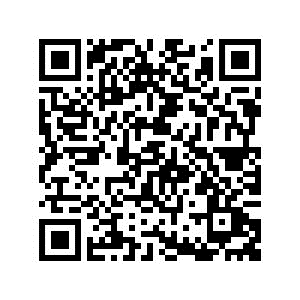 Tsis tas li ntawd, “Phau Ntawv Qhia Txog Kev Npaj Kev Nyab Xeeb rau Cov Kev Txhawb Nqa Li Ib Txwm” tau txais kev tsim los pab cov neeg hauv Kev Txhawb Nqa Li ib Txwm uas yog cov kws pab kho mob hauv txoj phiaj xwm uas muaj kev pov thaiv no. Thov thaij tus zauv QR no los sis mus saib tus kab txuas hauv qab no txhawm rau nkag txog cov lus qhia thiab kawm paub ntau ntxiv txog kev lis CPS, kev tawm phiaj xwm kev nyab xeeb, koj lub luag hauj lwm, thiab cov cuab yeej thiab lwm yam peev txheej muab kev pab uas muaj txiaj ntsig.https://media.wcwpds.wisc.edu/Natural-Supports/Modules/natural-supports/story.html Txoj phiaj xwm muab kev pov thaiv no yog txoj phiaj xwm uas yus yeem yus, siv hauv ncua sij hawm luv thiab thaum kos npe rau lawm txhais tau tias koj pom zoo yuav ua raws txoj phiaj xwm thiab ua kom paub meej tias (cov) tus me nyuam muaj kev nyab xeeb kom txog rau thaum koj tus neeg ua hauj lwm ntawm CPS yuav paub tau ntau ntxiv. Saib hauv daim ntawv rhais ua ke los no kom paub ntau ntxiv hais txog koj li kev pom zoo rau txoj phiaj xwm no.Tsis tas li ntawd, “Phau Ntawv Qhia Txog Kev Npaj Kev Nyab Xeeb rau Cov Kev Txhawb Nqa Li Ib Txwm” tau txais kev tsim los pab cov neeg hauv Kev Txhawb Nqa Li ib Txwm uas yog cov kws pab kho mob hauv txoj phiaj xwm uas muaj kev pov thaiv no. Thov thaij tus zauv QR no los sis mus saib tus kab txuas hauv qab no txhawm rau nkag txog cov lus qhia thiab kawm paub ntau ntxiv txog kev lis CPS, kev tawm phiaj xwm kev nyab xeeb, koj lub luag hauj lwm, thiab cov cuab yeej thiab lwm yam peev txheej muab kev pab uas muaj txiaj ntsig.https://media.wcwpds.wisc.edu/Natural-Supports/Modules/natural-supports/story.html Txoj phiaj xwm muab kev pov thaiv no yog txoj phiaj xwm uas yus yeem yus, siv hauv ncua sij hawm luv thiab thaum kos npe rau lawm txhais tau tias koj pom zoo yuav ua raws txoj phiaj xwm thiab ua kom paub meej tias (cov) tus me nyuam muaj kev nyab xeeb kom txog rau thaum koj tus neeg ua hauj lwm ntawm CPS yuav paub tau ntau ntxiv. Saib hauv daim ntawv rhais ua ke los no kom paub ntau ntxiv hais txog koj li kev pom zoo rau txoj phiaj xwm no.Tsis tas li ntawd, “Phau Ntawv Qhia Txog Kev Npaj Kev Nyab Xeeb rau Cov Kev Txhawb Nqa Li Ib Txwm” tau txais kev tsim los pab cov neeg hauv Kev Txhawb Nqa Li ib Txwm uas yog cov kws pab kho mob hauv txoj phiaj xwm uas muaj kev pov thaiv no. Thov thaij tus zauv QR no los sis mus saib tus kab txuas hauv qab no txhawm rau nkag txog cov lus qhia thiab kawm paub ntau ntxiv txog kev lis CPS, kev tawm phiaj xwm kev nyab xeeb, koj lub luag hauj lwm, thiab cov cuab yeej thiab lwm yam peev txheej muab kev pab uas muaj txiaj ntsig.https://media.wcwpds.wisc.edu/Natural-Supports/Modules/natural-supports/story.html Txoj phiaj xwm muab kev pov thaiv no yog txoj phiaj xwm uas yus yeem yus, siv hauv ncua sij hawm luv thiab thaum kos npe rau lawm txhais tau tias koj pom zoo yuav ua raws txoj phiaj xwm thiab ua kom paub meej tias (cov) tus me nyuam muaj kev nyab xeeb kom txog rau thaum koj tus neeg ua hauj lwm ntawm CPS yuav paub tau ntau ntxiv. Saib hauv daim ntawv rhais ua ke los no kom paub ntau ntxiv hais txog koj li kev pom zoo rau txoj phiaj xwm no.Tsis tas li ntawd, “Phau Ntawv Qhia Txog Kev Npaj Kev Nyab Xeeb rau Cov Kev Txhawb Nqa Li Ib Txwm” tau txais kev tsim los pab cov neeg hauv Kev Txhawb Nqa Li ib Txwm uas yog cov kws pab kho mob hauv txoj phiaj xwm uas muaj kev pov thaiv no. Thov thaij tus zauv QR no los sis mus saib tus kab txuas hauv qab no txhawm rau nkag txog cov lus qhia thiab kawm paub ntau ntxiv txog kev lis CPS, kev tawm phiaj xwm kev nyab xeeb, koj lub luag hauj lwm, thiab cov cuab yeej thiab lwm yam peev txheej muab kev pab uas muaj txiaj ntsig.https://media.wcwpds.wisc.edu/Natural-Supports/Modules/natural-supports/story.html Txoj phiaj xwm muab kev pov thaiv no yog txoj phiaj xwm uas yus yeem yus, siv hauv ncua sij hawm luv thiab thaum kos npe rau lawm txhais tau tias koj pom zoo yuav ua raws txoj phiaj xwm thiab ua kom paub meej tias (cov) tus me nyuam muaj kev nyab xeeb kom txog rau thaum koj tus neeg ua hauj lwm ntawm CPS yuav paub tau ntau ntxiv. Saib hauv daim ntawv rhais ua ke los no kom paub ntau ntxiv hais txog koj li kev pom zoo rau txoj phiaj xwm no.Tsis tas li ntawd, “Phau Ntawv Qhia Txog Kev Npaj Kev Nyab Xeeb rau Cov Kev Txhawb Nqa Li Ib Txwm” tau txais kev tsim los pab cov neeg hauv Kev Txhawb Nqa Li ib Txwm uas yog cov kws pab kho mob hauv txoj phiaj xwm uas muaj kev pov thaiv no. Thov thaij tus zauv QR no los sis mus saib tus kab txuas hauv qab no txhawm rau nkag txog cov lus qhia thiab kawm paub ntau ntxiv txog kev lis CPS, kev tawm phiaj xwm kev nyab xeeb, koj lub luag hauj lwm, thiab cov cuab yeej thiab lwm yam peev txheej muab kev pab uas muaj txiaj ntsig.https://media.wcwpds.wisc.edu/Natural-Supports/Modules/natural-supports/story.html Txoj phiaj xwm muab kev pov thaiv no yog txoj phiaj xwm uas yus yeem yus, siv hauv ncua sij hawm luv thiab thaum kos npe rau lawm txhais tau tias koj pom zoo yuav ua raws txoj phiaj xwm thiab ua kom paub meej tias (cov) tus me nyuam muaj kev nyab xeeb kom txog rau thaum koj tus neeg ua hauj lwm ntawm CPS yuav paub tau ntau ntxiv. Saib hauv daim ntawv rhais ua ke los no kom paub ntau ntxiv hais txog koj li kev pom zoo rau txoj phiaj xwm no.Tsis tas li ntawd, “Phau Ntawv Qhia Txog Kev Npaj Kev Nyab Xeeb rau Cov Kev Txhawb Nqa Li Ib Txwm” tau txais kev tsim los pab cov neeg hauv Kev Txhawb Nqa Li ib Txwm uas yog cov kws pab kho mob hauv txoj phiaj xwm uas muaj kev pov thaiv no. Thov thaij tus zauv QR no los sis mus saib tus kab txuas hauv qab no txhawm rau nkag txog cov lus qhia thiab kawm paub ntau ntxiv txog kev lis CPS, kev tawm phiaj xwm kev nyab xeeb, koj lub luag hauj lwm, thiab cov cuab yeej thiab lwm yam peev txheej muab kev pab uas muaj txiaj ntsig.https://media.wcwpds.wisc.edu/Natural-Supports/Modules/natural-supports/story.html Txoj phiaj xwm muab kev pov thaiv no yog txoj phiaj xwm uas yus yeem yus, siv hauv ncua sij hawm luv thiab thaum kos npe rau lawm txhais tau tias koj pom zoo yuav ua raws txoj phiaj xwm thiab ua kom paub meej tias (cov) tus me nyuam muaj kev nyab xeeb kom txog rau thaum koj tus neeg ua hauj lwm ntawm CPS yuav paub tau ntau ntxiv. Saib hauv daim ntawv rhais ua ke los no kom paub ntau ntxiv hais txog koj li kev pom zoo rau txoj phiaj xwm no.Tsis tas li ntawd, “Phau Ntawv Qhia Txog Kev Npaj Kev Nyab Xeeb rau Cov Kev Txhawb Nqa Li Ib Txwm” tau txais kev tsim los pab cov neeg hauv Kev Txhawb Nqa Li ib Txwm uas yog cov kws pab kho mob hauv txoj phiaj xwm uas muaj kev pov thaiv no. Thov thaij tus zauv QR no los sis mus saib tus kab txuas hauv qab no txhawm rau nkag txog cov lus qhia thiab kawm paub ntau ntxiv txog kev lis CPS, kev tawm phiaj xwm kev nyab xeeb, koj lub luag hauj lwm, thiab cov cuab yeej thiab lwm yam peev txheej muab kev pab uas muaj txiaj ntsig.https://media.wcwpds.wisc.edu/Natural-Supports/Modules/natural-supports/story.html Txoj phiaj xwm muab kev pov thaiv no yog txoj phiaj xwm uas yus yeem yus, siv hauv ncua sij hawm luv thiab thaum kos npe rau lawm txhais tau tias koj pom zoo yuav ua raws txoj phiaj xwm thiab ua kom paub meej tias (cov) tus me nyuam muaj kev nyab xeeb kom txog rau thaum koj tus neeg ua hauj lwm ntawm CPS yuav paub tau ntau ntxiv. Saib hauv daim ntawv rhais ua ke los no kom paub ntau ntxiv hais txog koj li kev pom zoo rau txoj phiaj xwm no.Tsis tas li ntawd, “Phau Ntawv Qhia Txog Kev Npaj Kev Nyab Xeeb rau Cov Kev Txhawb Nqa Li Ib Txwm” tau txais kev tsim los pab cov neeg hauv Kev Txhawb Nqa Li ib Txwm uas yog cov kws pab kho mob hauv txoj phiaj xwm uas muaj kev pov thaiv no. Thov thaij tus zauv QR no los sis mus saib tus kab txuas hauv qab no txhawm rau nkag txog cov lus qhia thiab kawm paub ntau ntxiv txog kev lis CPS, kev tawm phiaj xwm kev nyab xeeb, koj lub luag hauj lwm, thiab cov cuab yeej thiab lwm yam peev txheej muab kev pab uas muaj txiaj ntsig.https://media.wcwpds.wisc.edu/Natural-Supports/Modules/natural-supports/story.html Txoj phiaj xwm muab kev pov thaiv no yog txoj phiaj xwm uas yus yeem yus, siv hauv ncua sij hawm luv thiab thaum kos npe rau lawm txhais tau tias koj pom zoo yuav ua raws txoj phiaj xwm thiab ua kom paub meej tias (cov) tus me nyuam muaj kev nyab xeeb kom txog rau thaum koj tus neeg ua hauj lwm ntawm CPS yuav paub tau ntau ntxiv. Saib hauv daim ntawv rhais ua ke los no kom paub ntau ntxiv hais txog koj li kev pom zoo rau txoj phiaj xwm no.Tsis tas li ntawd, “Phau Ntawv Qhia Txog Kev Npaj Kev Nyab Xeeb rau Cov Kev Txhawb Nqa Li Ib Txwm” tau txais kev tsim los pab cov neeg hauv Kev Txhawb Nqa Li ib Txwm uas yog cov kws pab kho mob hauv txoj phiaj xwm uas muaj kev pov thaiv no. Thov thaij tus zauv QR no los sis mus saib tus kab txuas hauv qab no txhawm rau nkag txog cov lus qhia thiab kawm paub ntau ntxiv txog kev lis CPS, kev tawm phiaj xwm kev nyab xeeb, koj lub luag hauj lwm, thiab cov cuab yeej thiab lwm yam peev txheej muab kev pab uas muaj txiaj ntsig.https://media.wcwpds.wisc.edu/Natural-Supports/Modules/natural-supports/story.html Txoj phiaj xwm muab kev pov thaiv no yog txoj phiaj xwm uas yus yeem yus, siv hauv ncua sij hawm luv thiab thaum kos npe rau lawm txhais tau tias koj pom zoo yuav ua raws txoj phiaj xwm thiab ua kom paub meej tias (cov) tus me nyuam muaj kev nyab xeeb kom txog rau thaum koj tus neeg ua hauj lwm ntawm CPS yuav paub tau ntau ntxiv. Saib hauv daim ntawv rhais ua ke los no kom paub ntau ntxiv hais txog koj li kev pom zoo rau txoj phiaj xwm no.Tsis tas li ntawd, “Phau Ntawv Qhia Txog Kev Npaj Kev Nyab Xeeb rau Cov Kev Txhawb Nqa Li Ib Txwm” tau txais kev tsim los pab cov neeg hauv Kev Txhawb Nqa Li ib Txwm uas yog cov kws pab kho mob hauv txoj phiaj xwm uas muaj kev pov thaiv no. Thov thaij tus zauv QR no los sis mus saib tus kab txuas hauv qab no txhawm rau nkag txog cov lus qhia thiab kawm paub ntau ntxiv txog kev lis CPS, kev tawm phiaj xwm kev nyab xeeb, koj lub luag hauj lwm, thiab cov cuab yeej thiab lwm yam peev txheej muab kev pab uas muaj txiaj ntsig.https://media.wcwpds.wisc.edu/Natural-Supports/Modules/natural-supports/story.html KOS NPEKOS NPEKOS NPEKOS NPEKOS NPEKOS NPEKOS NPEKOS NPEKOS NPEKOS NPEA.Niam thiab Txiv / Tus Neeg Saib XyuasNiam thiab Txiv / Tus Neeg Saib XyuasNiam thiab Txiv / Tus Neeg Saib XyuasNiam thiab Txiv / Tus Neeg Saib XyuasNiam thiab Txiv / Tus Neeg Saib XyuasNiam thiab Txiv / Tus Neeg Saib XyuasNiam thiab Txiv / Tus Neeg Saib XyuasHnub TimHnub TimB.Niam thiab Txiv / Tus Neeg Saib XyuasNiam thiab Txiv / Tus Neeg Saib XyuasNiam thiab Txiv / Tus Neeg Saib XyuasNiam thiab Txiv / Tus Neeg Saib XyuasNiam thiab Txiv / Tus Neeg Saib XyuasNiam thiab Txiv / Tus Neeg Saib XyuasNiam thiab Txiv / Tus Neeg Saib XyuasHnub TimHnub TimC.Niam thiab Txiv / Tus Neeg Saib XyuasNiam thiab Txiv / Tus Neeg Saib XyuasNiam thiab Txiv / Tus Neeg Saib XyuasNiam thiab Txiv / Tus Neeg Saib XyuasNiam thiab Txiv / Tus Neeg Saib XyuasNiam thiab Txiv / Tus Neeg Saib XyuasNiam thiab Txiv / Tus Neeg Saib XyuasHnub TimHnub TimD.Niam thiab Txiv / Tus Neeg Saib XyuasNiam thiab Txiv / Tus Neeg Saib XyuasNiam thiab Txiv / Tus Neeg Saib XyuasNiam thiab Txiv / Tus Neeg Saib XyuasNiam thiab Txiv / Tus Neeg Saib XyuasNiam thiab Txiv / Tus Neeg Saib XyuasNiam thiab Txiv / Tus Neeg Saib XyuasHnub TimHnub TimE.Tus Kws Pab Kho MobTus Kws Pab Kho MobTus Kws Pab Kho MobTus Kws Pab Kho MobTus Kws Pab Kho MobTus Kws Pab Kho MobTus Kws Pab Kho MobHnub TimHnub TimF.Tus Kws Pab Kho MobTus Kws Pab Kho MobTus Kws Pab Kho MobTus Kws Pab Kho MobTus Kws Pab Kho MobTus Kws Pab Kho MobTus Kws Pab Kho MobHnub TimHnub TimG.Tus Kws Pab Kho MobTus Kws Pab Kho MobTus Kws Pab Kho MobTus Kws Pab Kho MobTus Kws Pab Kho MobTus Kws Pab Kho MobTus Kws Pab Kho MobHnub TimHnub TimH.Tus Kws Pab Kho MobTus Kws Pab Kho MobTus Kws Pab Kho MobTus Kws Pab Kho MobTus Kws Pab Kho MobTus Kws Pab Kho MobTus Kws Pab Kho MobHnub TimHnub TimI.Neeg Ua Hauj LwmNeeg Ua Hauj LwmNeeg Ua Hauj LwmNeeg Ua Hauj LwmNeeg Ua Hauj LwmNeeg Ua Hauj LwmNeeg Ua Hauj LwmHnub TimHnub TimJ.Tus Thawj Saib Xyuas Hauj LwmTus Thawj Saib Xyuas Hauj LwmTus Thawj Saib Xyuas Hauj LwmTus Thawj Saib Xyuas Hauj LwmTus Thawj Saib Xyuas Hauj LwmTus Thawj Saib Xyuas Hauj LwmTus Thawj Saib Xyuas Hauj LwmHnub TimHnub Tim